Названы лучшие профгрупорги Политеха!В Поволжском государственном технологическом университете завершился финальный этап конкурса "Лучший Профгрупорг ПГТУ-2022".Со 2 по 20 мая на базе университета проходил конкурс на лучшего профорга ВУЗа.Целью конкурса является повышение качества деятельности профгрупоргов в студенческих группах, активизация студенческой общественной жизни, обобщение и распространение опыта работы профгрупоргов, поддержка и поощрение деятельности студенческих лидеров в группах.Конкурс состоял из двух этапов, в каждом из которых по 2 задания: тестирование на знание нормативных основ организации профсоюзной деятельности, написание плана мероприятий, работа с кейсами по вопросам защиты прав и интересов студентов вуза. Работу участников конкурса оценивали члены жюри: Яруткина Фаина Сергеевна, заместитель председателя Региональной организации Общероссийского Профсоюза образования в Республике Марий Эл, Алексеев Лев Александрович, председатель первичной профсоюзной организации студентов ПГТУ, Волков Андрей Александрович, заместитель председателя ППОС ПГТУ, Козлова Анастасия Сергеевна, заместитель председателя ППОС ПГТУ, Дождикова Екатерина Ивановна, член профсоюзного комитета от Радиотехнического факультета.Фаина Сергеевна в своем приветствии участникам конкурса подчеркнула, что профсоюзный организатор в студенческой группе является первым звеном профсоюзной организации в вузе, поэтому очень важно организовать работу по сплочению группы, вовлечению каждого студента в дела профсоюзной организации. Авторитет профгрупорга определяется и тем, насколько он вникает в проблемы студентов группы и умеет организовать работу по защите их законных прав и интересов.По результатам конкурсных испытаний первое место занял профгрупорг Института леса и природопользования Першуткин Георгий (группы БТ-11)!На втором месте Юсупов Руслан профгрупорг группы ЛСД-21 Института леса и природопользования.А на третьем месте Егошина Евгения, тоже профгрупорг Института леса и природопользования, группа ЛАрх-21.Все участники конкурса получили памятные сувениры, а победители ценные подарки и денежный приз от профкома первичной профсоюзной организации студентов ПГТУ. Желаем всем профгрупоргам своим примером мотивировать студентов на отличную учебу и активное участие в жизни профсоюзной организации университета!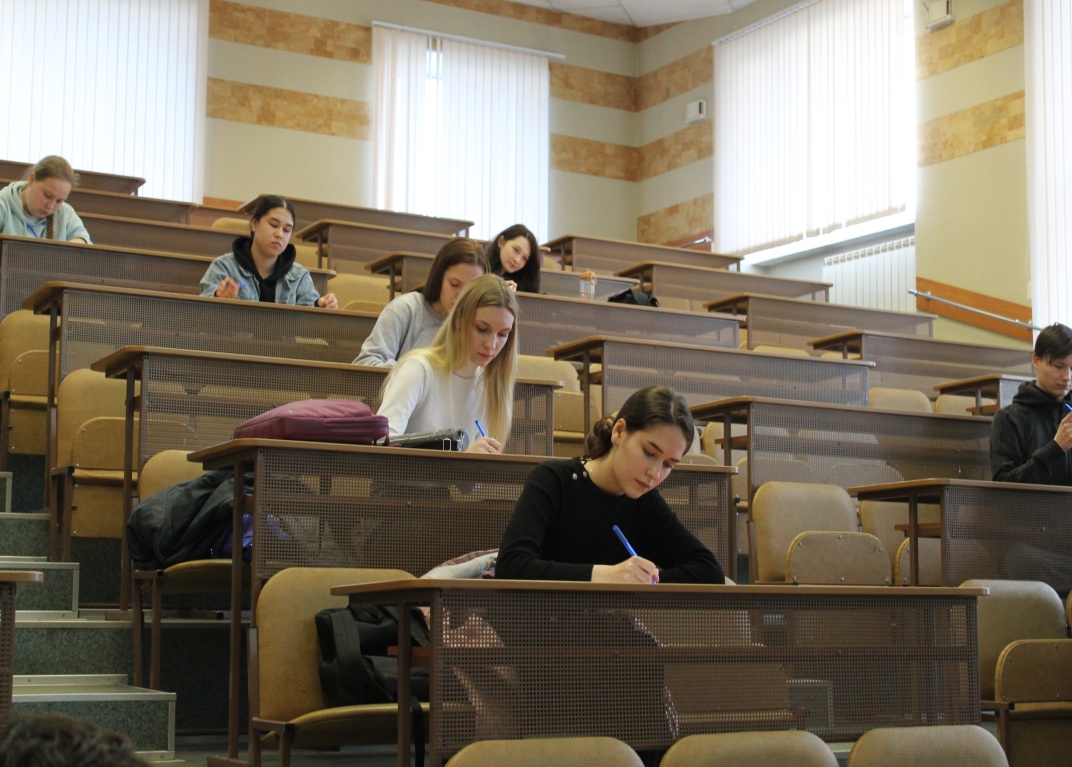 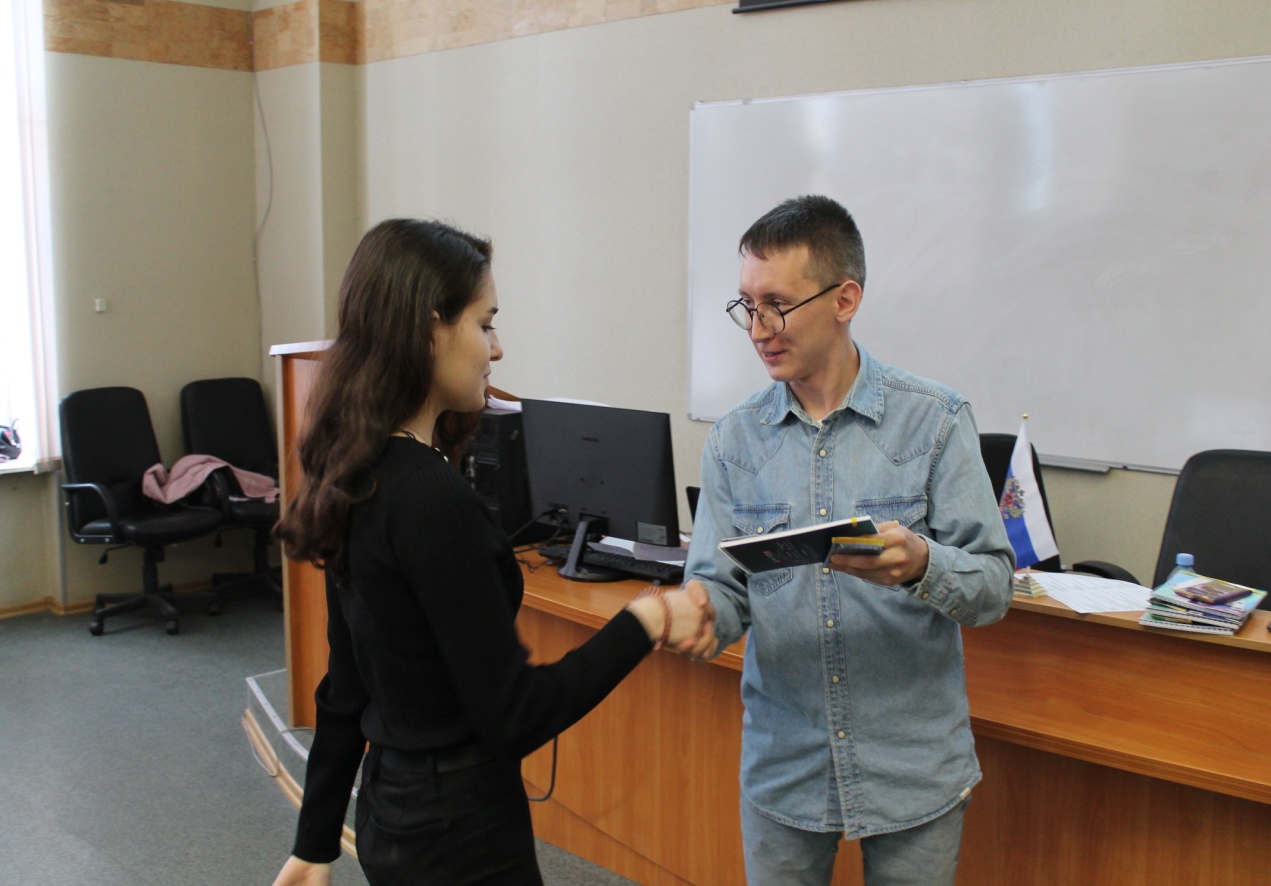 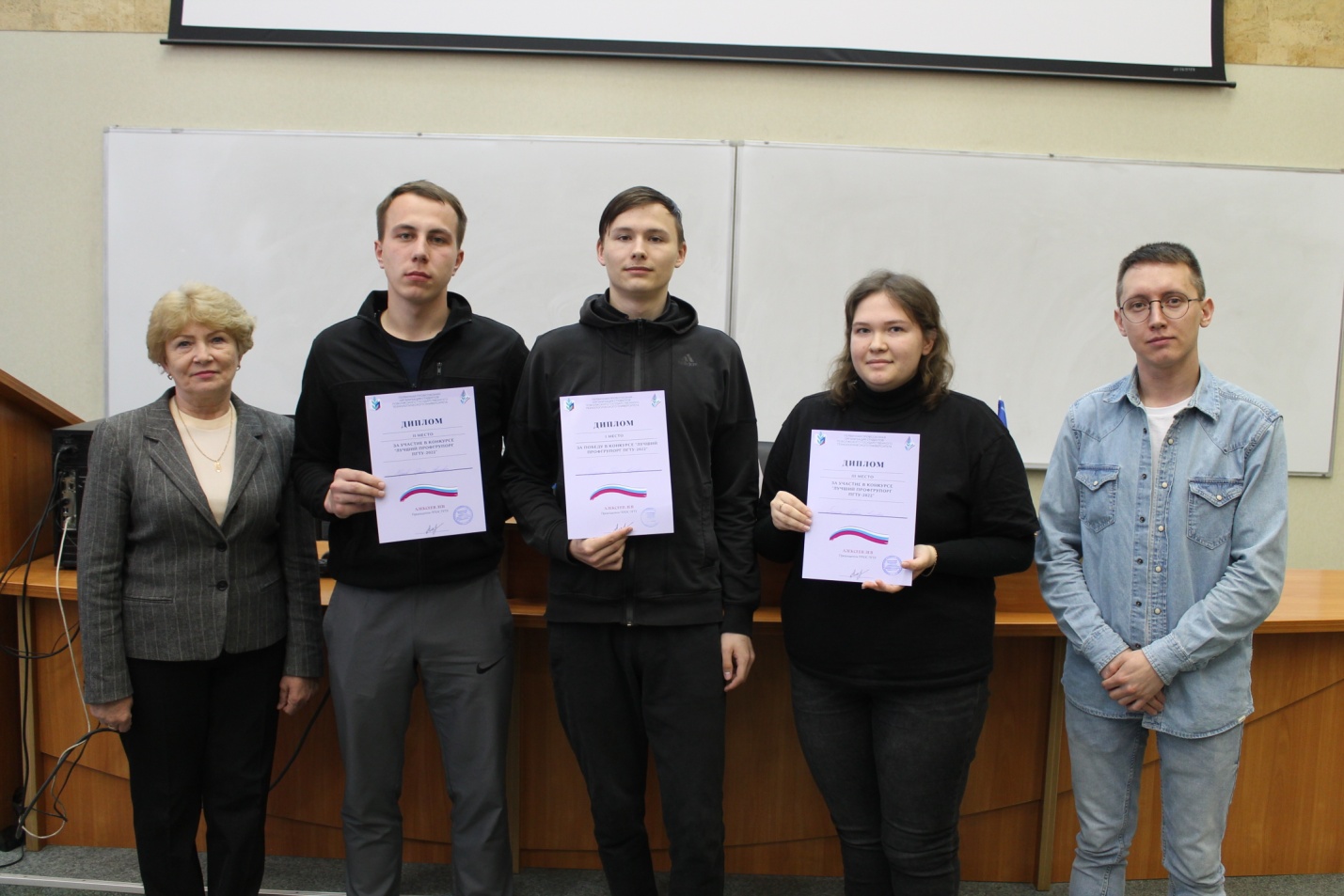 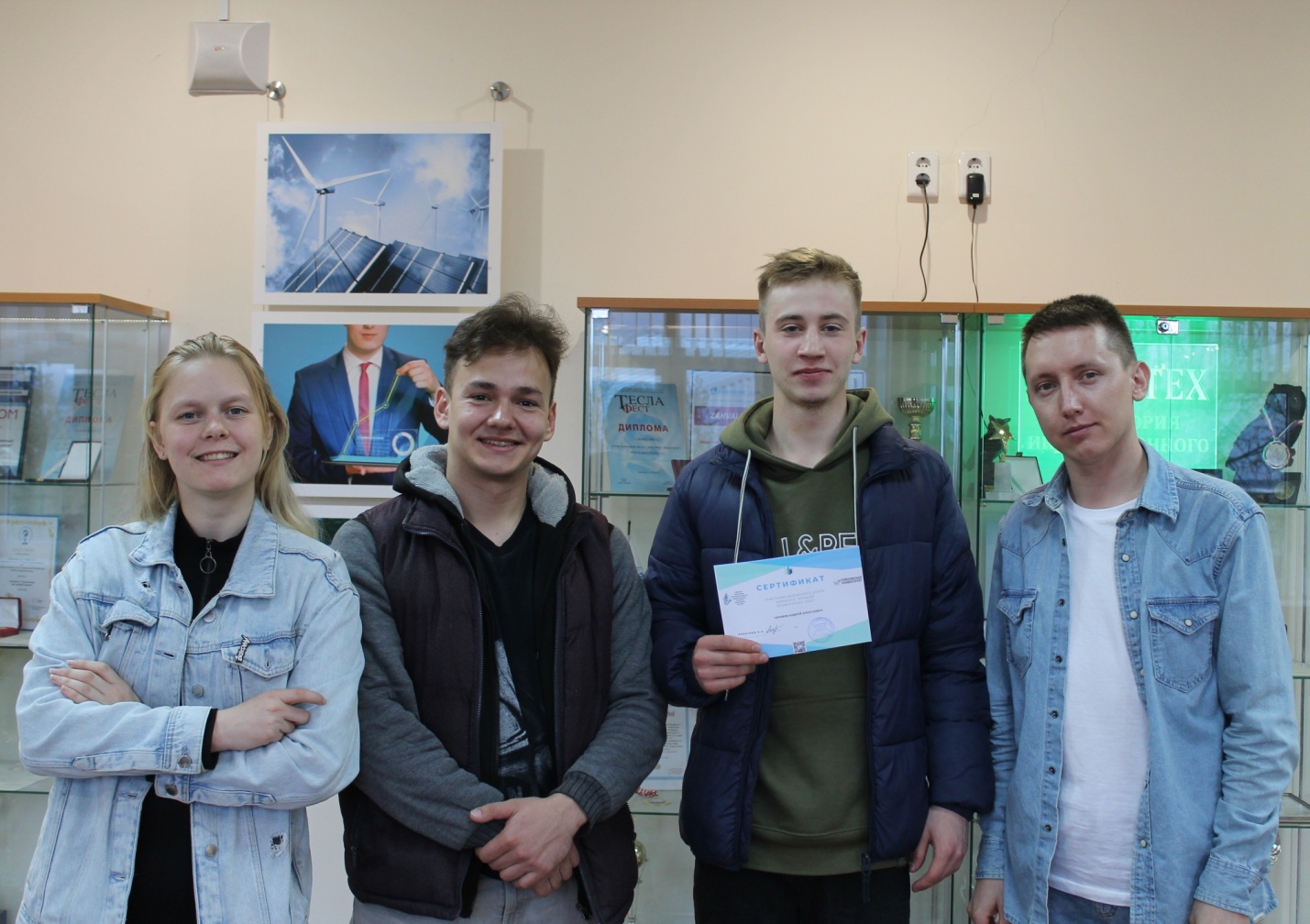 